Inscription stage piccolo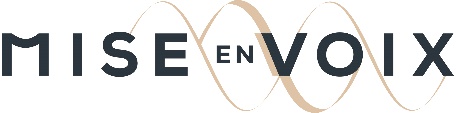 2017 – 2018Informations générales Les stages sont dispensés au 4, chemin de Faguillon, 1223 ColognyLes stages se déroulent sur un week-end entier, un repas chaud sur la commune peut être inclus dans le prix de participation (repas non obligatoire).Pour le stage piccolo du mois de juin, merci de se référer au formulaire y relatif.Horaires et agenda- 21 et 22 octobre 2017 de 10h30 à 17h30
- 02 et 03 décembre 2017 de 10h30 à 17h30
- 03 et 04 février 2018 de 10h30 à 17h30 (sauf dimanche 9h30 à 16h30) TarifsCHF 180 .- par participant sans repas
CHF 200.- par participant avec repasPar sa signature le/la  participante s’engage de façon ferme.Stages Informations pour les repasSi vous avez coché les repas, merci de nous indiquer ici des contre-indications alimentaires, notamment les éventuelles allergies et intolérances afin d’élaborer des menus qui conviennent à chacun.Données personnellesParticipant(e)Nom 	:	     Prénom	:	     Adresse	:	     Téléphone	:	     Email 	: 	     Signature du/de la participant(e)	:	Sélection des joursRepas21 & 22 octobre 2017:02 & 03 décembre 2017:03 & 04 février 2018: